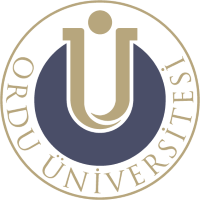 T.C.ORDU ÜNİVERSİTESİ Sürekli Eğitim Uygulama ve Araştırma Merkezi Tarih: ORDU ÜNİVERSİTESİ Sürekli Eğitim Uygulama ve Araştırma Merkezi Müdürlüğüne        Ordu Üniversitesi ODUSEM banka hesabına yatırdığım fazla/yanlış/iptal miktarın, aşağıda yazmış olduğum banka hesabına iade edilmesini saygılarımla arz ederim. Ad Soyad (imza) EK1: Banka Dekontu EK2: Nüfuz Cüzdanı Fotokopisi İşlem Tarihi: Yatırılan Miktar: İade Edilmesi İstenen Miktar: İade miktarının yatırılmasını istediğiniz banka hesap bilgileri İade miktarının yatırılmasını istediğiniz banka hesap bilgileri Hesap Sahibi Ad Soyad: Hesap Sahibi T.C. Kimlik NoBanka Adı: Şube Adı/Şube Kodu: Hesap No: IBAN: Dilekçe sahibinin iletişim bilgileri Dilekçe sahibinin iletişim bilgileri Telefon: E-Posta:Adres: 